Jogo de Xadrez PiagetianoProf ª Anna C. Galli – MatemáticaHoje você confeccionará um novo jogo de xadrez, o Piagetiano, apresentado no livro “As formas Elementares da Dialética” de Jean Piaget. Na proposta da Cult de hoje você poderá jogar o seu Xadrez, pois apresentarei as regras. Proposta:Leia atentamente cada um dos tópicos para elaborar o seu jogo!Confecção do tabuleiro em folha A4: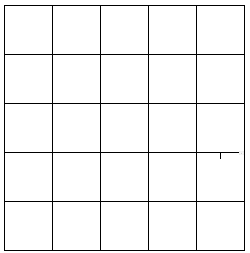 Materiais: Folha A4, caneta ou lápis e régua de 30 cm.- Faça um quadrado perfeito de 20 cm por 20 cm.- Divida-o em 25 quadradinhos iguais, ou seja, contendo 5 linhas e 5 colunas, conforme o modelo ao lado.Confecção das peças:Materiais: folha A4, régua, 2 canetas de cores diferentes, tesoura.- O jogo precisa de um par deste conjunto de 5 peças, um conjunto para cada jogador, em duas cores diferentes: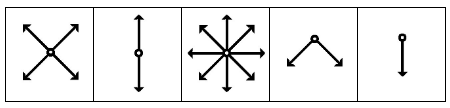 - Fique atento que cada peça precisa caber dentro dos quadradinhos do tabuleiro.  - Recorte as 10 peças individualmente.3. Tire uma foto do seu jogo completo e envie para o Moodle. 4. Guarde-o para mais tarde! Até o horário da cult de matemática de hoje....       SUA DPO DURANTE A ATIVIDADE:  D=____, P= _____, O= _____